静岡県ファミリーバドミントン協会富士　　　　　　　　　　　大会参加チェック表支部名　　　　　　　　　氏　名　　　　　　　　　　１．本日の体温 　　　　　　℃©２． イベント前２週間における以下の事項の有無　（なしの場合☑） ア 平熱を超える発熱　　  イ 咳（せき）、のどの痛みなど風邪の症状 　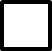 ウ だるさ（倦怠（けんたい）感）、息苦しさ（呼吸困難）エ 嗅覚や味覚の異常 　オ 体が重く感じる、疲れやすい等の症状 　カ 新型コロナウイルス感染症陽性とされた者との濃厚接触　　キ 同居家族や身近な知人に感染が疑われる方 　ク 過去 14 日以内に政府から入国制限、入国後の観察期間を必要とされている国、地域等への渡航又は当該在住者との濃厚接触　　３．マスクを忘れていないか４．シューズ保管用ビニール袋をわすれていませんか□※体温：８月６日（木）　　℃　：８月７日（金）　　℃８月８日（土）　　℃ ※体調不良時は参加出御遠慮願います。